LiNbV(PO4)3 в качестве анодного материала в металл-ионных аккумуляторах Черкащенко И.Р.1,2 Аспирант, 1 курс1Сколковский институт науки и технологий, Москва, Россия2Московский государственный университет имени М.В. Ломоносова, химический факультет, Москва, Россия E-mail: ilyache.msu@gmail.comЛитий-ионные аккумуляторы уже десятки лет используются для хранения энергии, они находят применение в том числе и в высокомощных системах, где в качестве анодного материала выступает Li4Ti7O12.  Однако в одной формульной единице данного соединения четыре электрохимически неактивных атома лития, что, с учетом цены лития, делает его весьма дорогостоящим. В этой связи необходим поиск новых анодных материалов, которые могут применяться в высокомощных батареях. LiNbV(PO4)3 со структурой Anti-NASICON представляет интерес в связи с высокой теоретической емкостью (Сt = 184 мАч/г), обусловленной многоэлектронными переходами Nb.Целью данной работы были синтез и исследование электрохимической активности LiNbV(PO4)3 в литиевых и натриевых системах. В качестве метода синтеза был выбран модифицированный золь-гель метод Печини, из данных порошковой рентгеновской дифракции было установлено, что фаза обладает структурой Anti-NASICON со следующими параметрами ячейки (Pbcn, а = 12.124(1) Å, b = 8.6156(4) Å, c = 8.6946(7) Å, V = 908.4(3) Å3), элементный состав был подтверждён методом ICP MS. Электрохимические измерения позволяют сделать предположение о интеркаляции трёх катионов щелочного металла в области низких потенциалов как в случае с Li, так и в случае с Na (рис. 1). Стоить отметить, что соединения с данным структурным каркасом крайне редко проявляют активность в натриевых системах [2].  Структурные трансформации при де/интеракляции щелочных металлов были исследованы методами ex situ и operando рентгеновской дифракции, а окислительно-восстановительных процессы методом XANES спектроскопии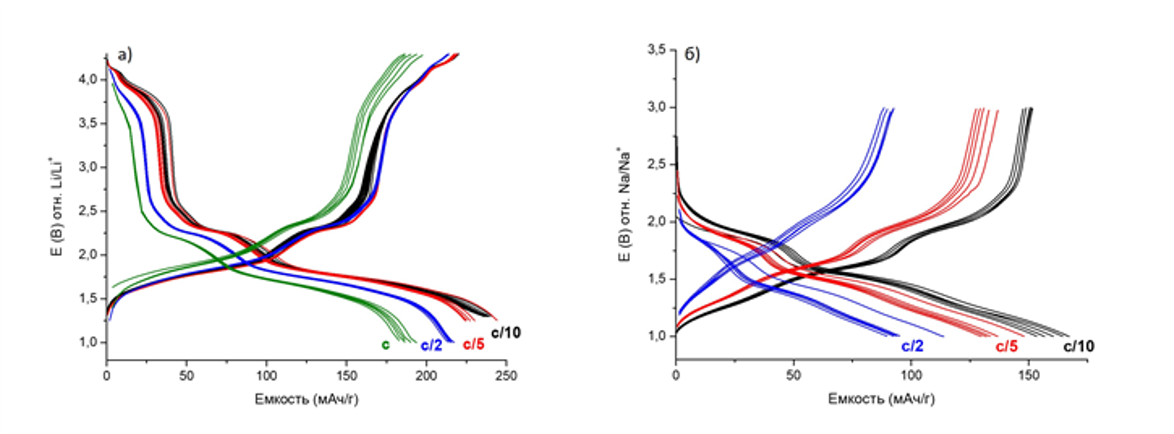 Рис. 1. Зарядно-разрядные кривые LiNbV(PO4)3 в а) Li-полуячейке б) Na-полуячейкеАвтор выражает благодарность гранту РНФ №17-73-30006-П.Литература1. Rangan K. K., Gopalakrishnan J. AMVMIII(PO4)3: new mixed-metal phosphates having NASICON and related structures // Inorg. Chem. 1995. Vol. 34. №. 7. P. 1969–1972.2. Rajagopalan R. et al. Improved reversibility of Fe3+/Fe4+ redox couple in sodium super ion conductor type Na3Fe2(PO4)3 for sodium‐ion batteries // Adv. Mater. 2017. Vol. 29. №. 12. P. 1605694.